ZÁKLADNÁ ŠKOLA, SLATINSKÁ 3, BELUŠA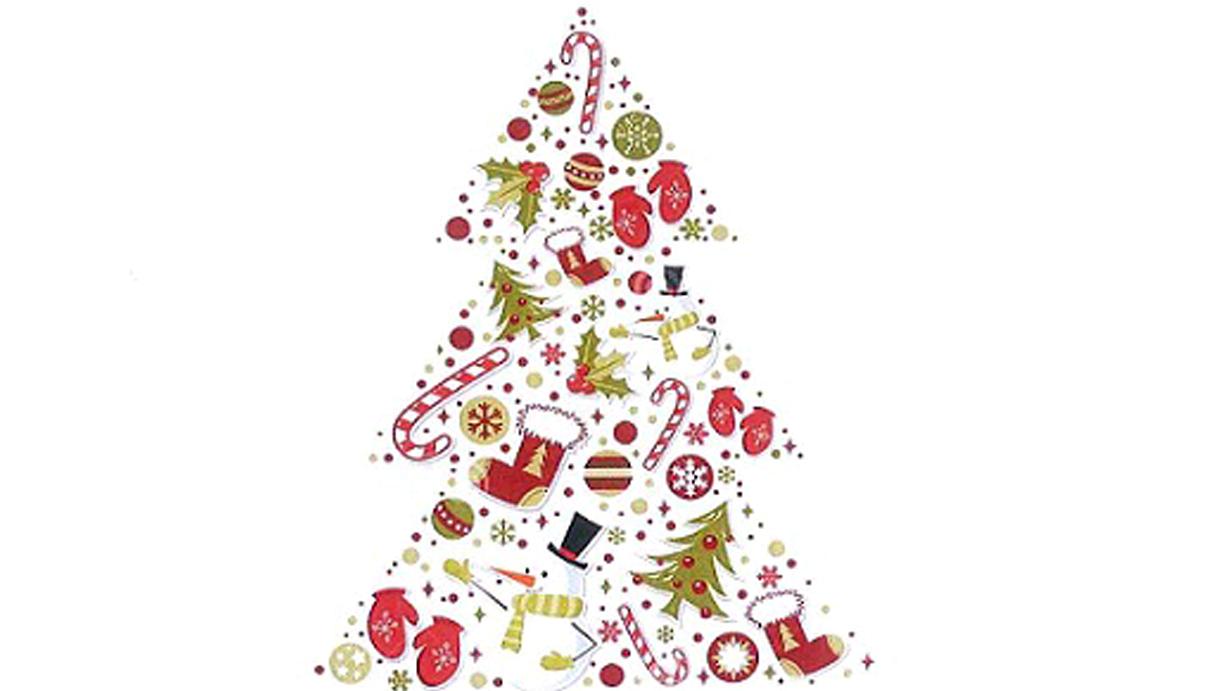 VÁS POZÝVA NA TRADIČNÉVIANOČNÉ TRHYDŇA 05.12. 2018 V KULTÚRNOM DOMEOD  14,00 HOD. DO 16,00 HOD.